 Year 2: Can We Build It?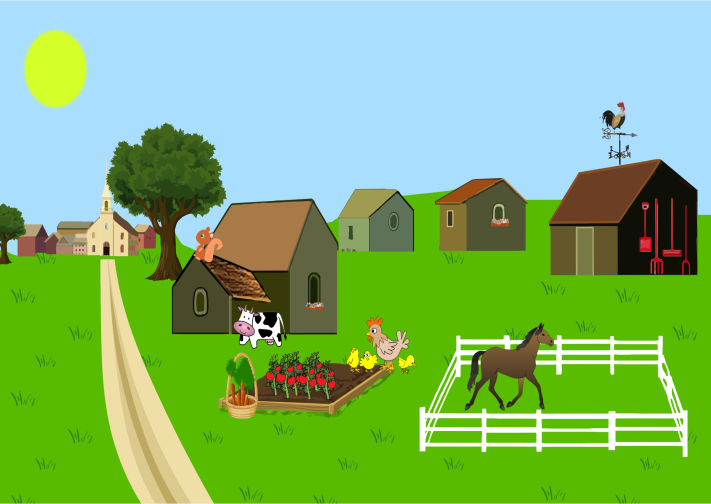 We Are Learning To: Build a sustainable farm for the future using everyday materials safely.What I Am Looking For: The identification of characteristics and properties of everyday materials that are used in the creation of your sustainable farm.Your sustainable farm must:Be constructed from at least six different everyday materials. Have at least three components that show its sustainability. Show your ability to use the materials and tools safely.Materials: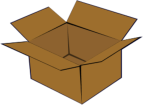 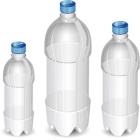 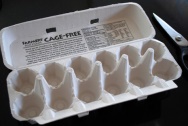 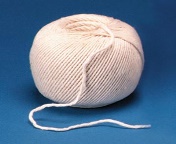 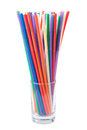 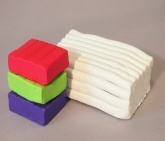 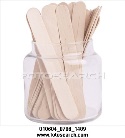 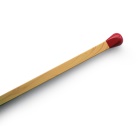 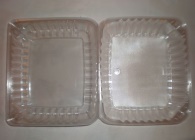 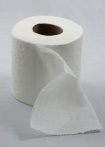 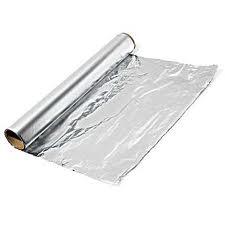 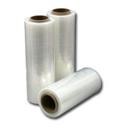 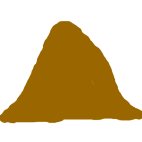 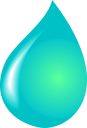 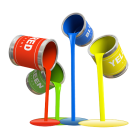 Tools: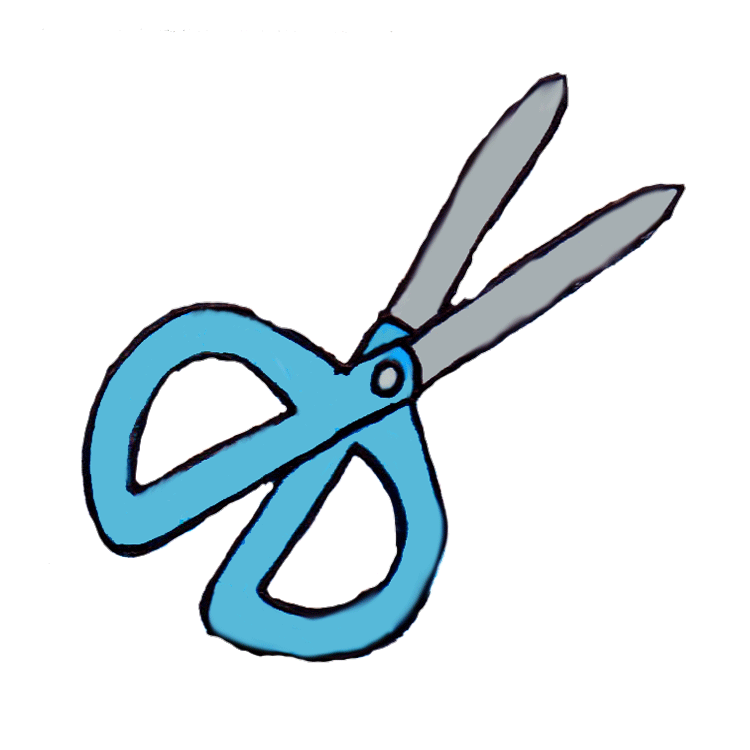 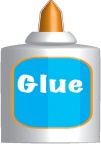 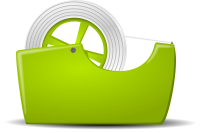 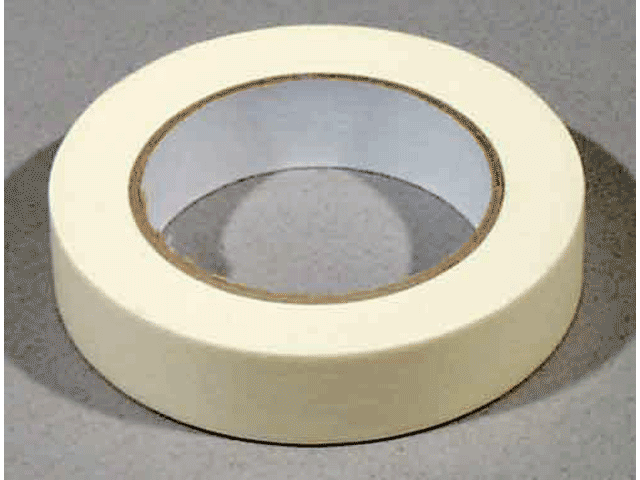 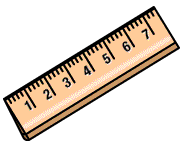 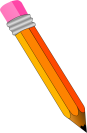 Contents:Design Brief……………………………………….			p. 1Information for teachers…………………..			p. 3  Unit Plan……………………………………………			p. 4 - 6Differentiation and extension activities		p. 7Offline Resources………………………………			p. 8 - 10 Assessment rubric……………………………			p. 11Information for TeachersYear 2 students will learn that there is an essential future need for sustainable farming in Australia. Students will become active participants and create an ethical solution from using everyday recycled materials that can be used in the future for sustainable farming. Year 2 students will use design thinking and technologies to investigate, plan, produce and design an ethical, sustainable farm either individually or collaboratively (Australian Curriculum Assessment and Reporting Authority [ACARA], 2015).  By the end of the unit students should be able to;Identify and explain Australia’s future need for sustainable farming.Describe the properties and characteristics of everyday materials that are needed to create a sustainable farm. Plan and illustrate a sustainable farm applying knowledge of everyday materials properties.Create a sustainable farm by applying knowledge of everyday materials properties.Use tools and equipment appropriately.Australian Curriculum v8.1 Technologies: Content Descriptors, General Capabilities and Cross-Curriculum Priorities Content DescriptorsDesign and Technologies Processes and Production SkillsUse materials, components, tools, equipment and techniques to safely make designed solutions (ACTDEP007) Design and Technologies Knowledge and UnderstandingExplore the characteristics and properties of materials and components that are used to produce designed solutions (ACTDEK004)General CapabilitiesCritical and Creative Thinking: Level 2Identify and clarify information and ideasOrganise and process informationCreating with ICT: Level 2Generate solutions to challenges and learning area tasksCross-curriculum prioritiesFutures: OI.8Designing action for sustainability requires an evaluation of past practices, the assessment of scientific and technological developments, and balanced judgements based on projected future economic, social and environmental impacts.DifferentiationUse of a range of resources for visual, spatial, logical-mathematical, kinaesthetic, interpersonal and intrapersonal learners.Tailored activities depending on ability levelExplicit clear instructionsScaffolding: students’ knowledge and understanding through a series of learning experience to create a sustainable farm.Blooms Taxonomy questioning at the end of each lesson to gain students’ knowledge and understanding. Use the words tell, describe, explain, discuss, outline, show, construct, identify, create and justify as question starters. Individual or Collaboration depending on student preferenceConstructivismExtension activities Read: What we have on Farms by Chloe Deacon – StockWatch: Australian Agriculture – The Greatest Store Never ToldWatch: Investigating Materials Activity: Create/Draw a mind map of all the words that relate to future, sustainable and farmActivity: Label and describe the components of sustainability on your farmActivity: Write a narrative story about your farmI/We think that this is the best sustainable farm because __________________________________________________________________________________________________________________________________________________________________________________________________________________________________________________________________________________________________________________________________________________________________________________________________________Can we build it? Can we build it? Can we build it? Class Management:Students to work in Lesson 1 – 3 individually and collaboratively per requirements of activity Students to work in Lesson 4-5 either individually or collaboratively for the summative assessment. Students to work in Lesson 1 – 3 individually and collaboratively per requirements of activity Students to work in Lesson 4-5 either individually or collaboratively for the summative assessment. Time Management:Five lessonsSixty minutes in length Five lessonsSixty minutes in length Materials/Resources:Lesson 1 – 4 provided in the lesson overview belowLesson 5 Summative assessment materials provided on design brief cover pageLesson 1 – 4 provided in the lesson overview belowLesson 5 Summative assessment materials provided on design brief cover pagePreparation:Print out all resources before lessonExamples and photo of teacher made example of a sustainable farmPrint out all resources before lessonExamples and photo of teacher made example of a sustainable farmSafety:Discuss correct use of materials, tools and equipment (ACTDEP007)Discuss correct use of materials, tools and equipment (ACTDEP007)LessonsLessonsLessonsLesson 1:  What is sustainable farming?Objective: By the end of the lesson students should be able to identify and explain Australia’s future need for sustainable farmingObjective: By the end of the lesson students should be able to identify and explain Australia’s future need for sustainable farmingIntroduction (15 minutes)Introduce: WALT/WILF on Design briefThink, Pair, Share: Future, sustainable and farming on the Smartboard.  Watch: Sustainability Agriculture at Fickle Creek FarmStop and start to explain terminology to studentsThink, Pair, Share: develop answers on the Smartboard.Resources:SmartboardDesign brief p. 1YouTube video: Sustainability Agriculture at Fickle Creek Farm Body (35 minutes)Watch: Farming for the FutureStop and start to explain terminology to studentsDiscuss: The need for sustainable farming in AustraliaActivity: Why does Australia need sustainable Farms?  Students can complete this activity individually or collaboratively in their sustainable farm group.Resources:SmartboardYouTube video: Farming for the FutureWhy does Australia need sustainable Farms? worksheet p. 7Conclusion (10 minutes) Discuss: groups answers and give oral feedbackResources:Students completed Sustainable need activityLesson 2: Properties of Everyday MaterialsObjective: By the end of the lesson students should be able to describe the properties and characteristics of everyday materials used to create a sustainable farm. Objective: By the end of the lesson students should be able to describe the properties and characteristics of everyday materials used to create a sustainable farm. Introduction (15 minutes)Reintroduce: WALT/WILF on Design briefBrainstorm: Prior knowledge of future, sustainable, farmingThink, Pair, Share: Everyday materials and their propertiesActivity: Show students a range of everyday materials (the same as on the design brief) and discuss their properties and what they could be used for on their farm. Resources:SmartboardDesign brief p. 9Body (35 minutes)Activity: Which everyday materials will I use for my farm? Why? Students can complete this activity individually or collaboratively in their sustainable farm group.Resources:Which everyday materials will I use for my farm? Why? p. 8 Conclusion (10 minutes)Discuss: Which everyday materials students will use on their farm and whyResourcesCompleted everyday material activity Lesson 3: Plan of Sustainable FarmObjective: By the end of the lesson students should have completed either individually or collaboratively their plan for their sustainable farm. Objective: By the end of the lesson students should have completed either individually or collaboratively their plan for their sustainable farm. Introduction (10 minutes)Reintroduce: WALT/WILF on Design briefBrainstorm: Prior Knowledge of future, sustainable, farming and everyday materials. Explicit instructions: Introduce Design Brief and explain sustainable farm planResources:SmartboardDesign brief p. 1Sustainable Farm Plan p. 9Body (40 minutes)Activity: Sustainable Farm PlanStudents can complete this activity individually or collaboratively in their sustainable farm group.Resources:Sustainable Farm Plan p. 9Conclusion (10 minutes)Discuss: Students explain their plans to the classResources:Students completed planLesson 4: Build Sustainable FarmObjective: By the end of the lesson students should have almost completed their building of their sustainable farm. Objective: By the end of the lesson students should have almost completed their building of their sustainable farm. Introduction (10 minutes)Reintroduce: WALT/WILF on Design briefBrainstorm: Why we need to create a sustainable farm? What everyday materials can we use to create a sustainable farm?The purpose of the farm planExplicit instructions: Explain Design Brief and how students need to use their plan to create a sustainable farmResources:SmartboardDesign brief p. 1Farm plan p. 9Body (40 minutes)Activity: Create sustainable farm Students can complete this activity individually or collaboratively in their sustainable farm group.Resources:Completed planMaterials on design brief p. 1Tools from design brief p. 1Conclusion (10 minutes)Discuss: What students have created so far.Resources:Lesson 5: Complete and explain Sustainable FarmObjective: By the end of the lesson students should have completed their sustainable farm and be able to explain at least three sustainability components.Objective: By the end of the lesson students should have completed their sustainable farm and be able to explain at least three sustainability components.Introduction (5 minutes)Reintroduce: WALT/WILF on Design briefDiscuss:  Students creations and what sustainable features made out of everyday material they have made so far. Resources:SmartboardDesign Brief p. 1Body (40 minutes)Activity: Finish off sustainable farmStudents can complete this activity individually or collaboratively in their sustainable farm group.Resources:Completed planMaterials on design brief p. 1Tools from design brief p. 1Conclusion (15 minutes)Discuss: Students to explain to the class their sustainable farm and how they used the everyday materials and their properties to achieve this. Resources:Completed sustainable farmReason 1Australia needs sustainable farming because __________________________________________________________________________________________________________________________________________________________Reason 2_________________________________________________________________________________________________________________________________________________________________________________________________Reason 3_________________________________________________________________________________________________________________________________________________________________________________________________Type of Material:Why:________________________________________________________________________________________________________Type of Material:Why:________________________________________________________________________________________________________Type of Material:Why:________________________________________________________________________________________________________Type of Material:Why:________________________________________________________________________________________________________Type of Material:Why:________________________________________________________________________________________________________Type of Material:Why:________________________________________________________________________________________________________Name:________________________________________Can We Build It? RubricYear 2 TechnologiesName:________________________________________Can We Build It? RubricYear 2 TechnologiesName:________________________________________Can We Build It? RubricYear 2 TechnologiesName:________________________________________Can We Build It? RubricYear 2 TechnologiesName:________________________________________Can We Build It? RubricYear 2 TechnologiesName:________________________________________Can We Build It? RubricYear 2 TechnologiesExcellentGoodSatisfactoryDevelopingLimitedIdentify reasons and explain Australia’s future need for sustainable farming.Identifies 3 or more reasons with extensive explanation for all 3 reasons for sustainable farming in Australia. Identifies 3 reasons with an extensive explanation for all 3 reasons for sustainable farming in Australia. Identifies 3 reasons with a basic explanation of the 3 reasons for the need for sustainable farming in Australia. Identifies at least 1 -2 reasons with simple explanation for the need for sustainable farming in Australia.Identifies 1 reason with no explanation. Describe the properties and characteristics of everyday materials used to create the sustainable farm. Constructed from eight or more different everyday materials and able to describe all properties and characteristics. Constructed from seven different everyday materials and able to describe most properties and characteristics. Constructed from six different everyday materials and able to describe some properties and characteristics. Constructed from at least three different everyday materials and able to describe some properties and characteristics. Limited use of everyday materials and unable to describe properties and characteristics of materials used. Plan and illustrate a sustainable farm applying knowledge of everyday materials properties.Plan is complete with eight or more everyday materials used to three or more sustainability components.Plan is complete seven everyday materials used to show three or more sustainability components.Plan is complete with at least six everyday materials used to show three sustainability components. Plan is somewhat complete and shows at least three different everyday materials and able to show at least one sustainability components. Plan is incomplete with limited use of everyday materials and no showing of sustainability. Create a sustainable farm by applying knowledge of everyday materials properties.Farm is constructed from eight or more different everyday materials. Farm is constructed from seven different everyday materials. Farm is constructed from six different everyday materials. Farm is constructed from at least three different everyday materials. Farm is incomplete and constructed from limited materials. Appropriate use of tools and equipment. Able to construct a farm from everyday materials and use all tools and equipment appropriately. Able to construct a farm from everyday materials and most tools and equipment appropriately.Able to construct a farm from everyday materials and some tools and equipment appropriatelyFarm is somewhat constructed and able to use a few tools and equipment appropriately. Unable to construct a farm from everyday materials and inappropriate use of tools and equipment. Feedback: 